1.) Trainieren und Leisten im Sport1.)Anatomische und physiologische Grundlagen menschlicher BewegungAufbau des Herzens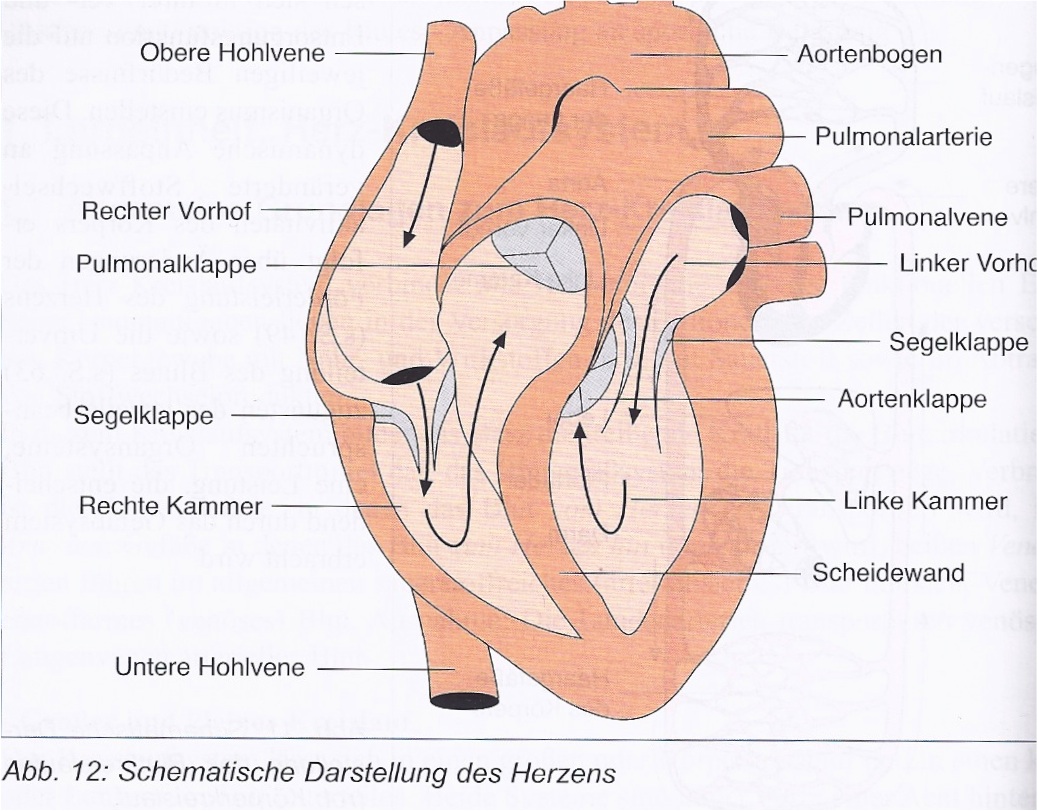 Herz= HohlmuskelLiegt zwischen den beiden Lungenflügeln, hinter dem BrustbeinHerzspitze zeigt nach links unten2/3 des Herzens liegen in der linken Brustkorbhälfte, 1/3 in der rechtenGewicht ca. 250-350gGröße variiert durch Konstitution, Ausdauertrainiertheitsgrad, Geschlecht, AlterHerz untergliedert in 4 Hohlräume: 2 muskelstarke Kammern, 2 muskelschwache VorhöfeZwischen Vorhöfen und Kammern: Segelklappen (durch Sehnenfäden mit Kammerwand verbunden, Verhindern ein Zurückschlagen der Klappen in die Vorhöfe)Zwischen Kammern und ihren Gefäßen: Taschenklappen (Aorten- und Pulmonalklappe), sorgen dafür, dass das Zurückströmen des Blutes von den Kammern in die Vorhöfe nicht erfolgtIm rechten Vorhof kommen die obere und untere Hohlvene an (sauerstoffarmes Blut)Im linken Vorhof münden die 4 Lungenvenen (sauerstoffreiches Blut)Arterie: Gefäße, in denen das Blut vom Herzen wegtransportiert wirdVene: Gefäße, in denen das Blut zum Herzen hintransportiert werdenMuskelschicht der linken Kammer 3x so dick wie die rechte, da sie eine größere Druckarbeit hatZusammenziehen des Herzens: Drucksteigerung  systolischer BlutdruckErschlaffung des Herzens  diastolischer BlutdruckBlutdruckKenngrößen der HerzfunktionHerzfrequenz (HF)Anzahl der Herzschläge pro MinuteLebensalter, Körpertemperatur, körperliche Belastung, Ernährung usw. beeinflussen die HFSchlagvolumenBezeichnet die Menge an Blut, die bei jeder Kontraktion aus der Herzkammer in die Blutbahn ausgeworfen wird50-90 ml in Ruhe, bei Belastung erhöht es sichdie Höhe des Schlagvolumens ist eng mit der Größe des Herzens verknüpftVeränderung des Schlagvolumens durch die Herzmuskelfaserlänge und den Aktivitätsgrad des SympathikusHerzminutenvolumen (HMV)Es beschreibt die Menge an Blut, die pro Minute vom Herzen in die Blutbahn befördert wirdHMV= Herzfrequenz* SchlagvolumenHMV in Ruhe 5lAerobe/anaerobe SchwelleAerobe Schwelle: ca. 2mmol Laktat/ 1l BlutAnaerobe Schwelle: ca. 4mmol Laktat/ 1l BlutAufbau und Funktion des BlutesTransportfunktion: allgemeine FunktionAtemfunktion: Gastransport- Sauerstoff von der Lunge zu den KörperzellenNährfunktion: Versorgung der Körperzellen mit Nährstoffen, Vitaminen, MineralienSpülfunktion: Entsorgung der Gewebe: Abtransport von Laktat und StoffwechselendprodukteSteuerungsfunktion: Chemische Steuerung des Gesamtorganismus über Hormone und andere WirkstoffeWasser- und Elektrolyttransportfunktion: Ohne Wasser ist kein Stoffwechsel möglich, Blutkreislauf sorgt für eine adäquate VersorgungWärmetransportfunktion: Durch das Blut erfolgt der Abtransport der im Stoffwechsel entstehenden Wärme an die KörperoberflächePufferfunktion: Konstanterhaltung der HomöostaseAbwehrfunktion: Blut sorgt für die Abwehr eingedrungener Krankheitserreger/ FremdkörperZusammensetzung des Blutes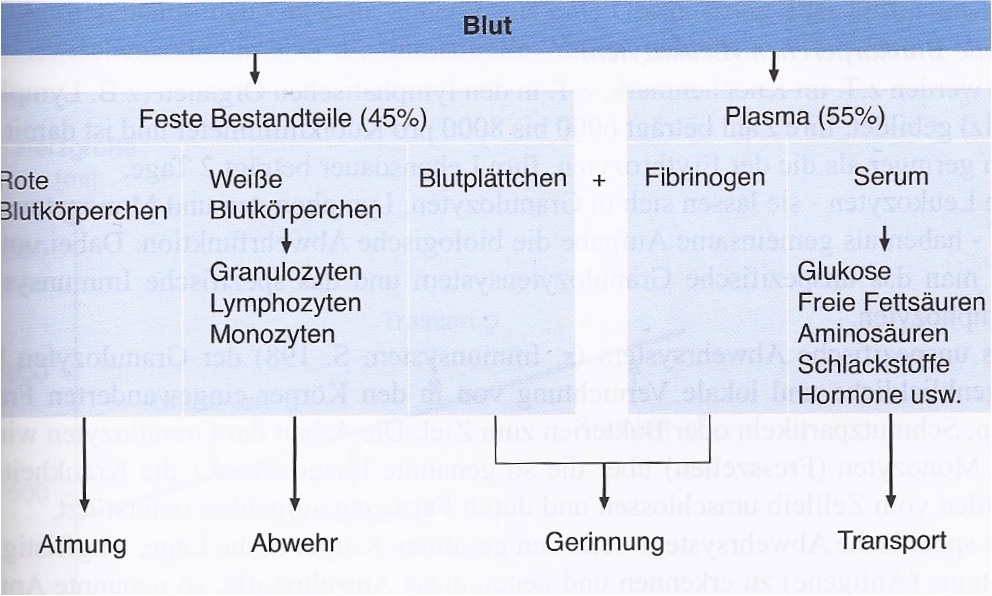 Herz-KreislaufsystemHerz= Motor (erzeugt notwendige Energie, um das Blut in den gesamten Organismus zu pumpen)Phasen der Kontraktion (Systole) und Phasen der Erschlaffung (Diastole) wechseln einander ab dadurch Steuerung des BlutflussesSetzt sich aus 2 Kreisläufen zusammen: großen Kreislauf (Körperkreislauf) und kleiner Kreislauf (Lungenkreislauf)Herz verbindet beide Kreisläufe miteinander (arbeiten parallel)Körperkreislauf (großer Kreislauf)Sauerstoffreiches Blut aus der linken Herzkammer über Aortenklappe in die Hauptschlagader (Aorta)  über Arterien in Arteriolen  Weiterleitung in Kapillaren (Bindeglied zwischen Arterie und Vene) Blut gibt Sauerstoff und Nährstoffe and die Zellen ab, nimmt Kohlendioxid auf  sauerstoffarmes Blut wird über Kapillaren, Venen, Venolen zurück zum Herzen geleitet  über Hauptvene fließt das Blut in die rechte Vorkammer  über die Trikuspidalklappe in die rechte HerzkammerLungenkreislauf (kleiner Kreislauf)Rechte Herzhälfte für Lungenkreislauf zuständig  rechte Herzkammer pumpt das Blut über Pulmonalklappe in die Lungenarterie  über Arterien und Arteriolen bis in die Kapillaren der Lunge  Blut wird mit Sauerstoff angereichert  strömt über die Kapillaren in Venolen und Venen zum linken Vorhof  über Mitralklappe in linke HerzkammerFunktion des Herz-Kreislaufsystems, Gasaustausch und GastransportZu Beginn der Systole (Anspannungsphase) sind Taschenklappen und Segelklappen geschlossenHerz zieht sich zusammen  Druckanstieg in den KammernDruck in den jeweiligen Gefäßen ist größer als der in der Herzkammer  Taschenklappen werden aufgedrückt  Blut aus Kammern in BlutgefäßeBeginn der Entspannungsphase  Blutdruck fällt in den KammernDruck der Herzklappen unter dem der Blutgefäße  Taschenklappen schließen sichGleichzeitig werden die Vorhöfe wieder mit Blut gefülltEntspannungsphase der Herzkammern  Anspannungsphase der VorhöfeVorhofdruck größer als der Kammerdruck  Segelklappen öffnen sich und das Blut fließt aus den Vorhöfen in die KammernMuskulatur der Kammern entspannen sich  Herzkammer vergrößert sichMit dem Beginn der Anspannungsphase der Herzkammern steigt der Druck in den Kammern  Segelklappen schließen sich wieder  neuer Zyklus beginnt ermöglicht eine ordnungsgemäße Funktion der Gliedmaßen, Organe und anderen Körperabschnitten durch Blut, Sauerstoff und Nährstoffen; Abwehrzellen und Hormone gelangen mit dem Blut an die Orte, wo sie gebraucht werden; regelt die KörpertemperaturBau eines MuskelsEin Muskel besteht aus:Muskelzellen bzw. – fasern ca. 85-90%BlutgefäßenNervenBindegewebeAus einer großen Anzahl von FaserbündelnIn Faserbündeln Muskelfasern/Muskelzellen (funktionelle Einheit)In Muskelfasern: Muskelspindeln, Zellkern, Mitochondrien, Glykogendepots, Kapillaren, Blutgefäße, ATP, Enzyme der GlykolyseJede Muskelfaser: mit einer Bindegewebshaut überzogen (Schutz, Elastizität  Muskel kommt nach einer Dehnung/Verkürzung wieder in seine Ruhelage zurück)Muskelfasern bestehen aus: Vielzahl von Myofibrillen (Z-Linien, Aktin, Myosin (dicker))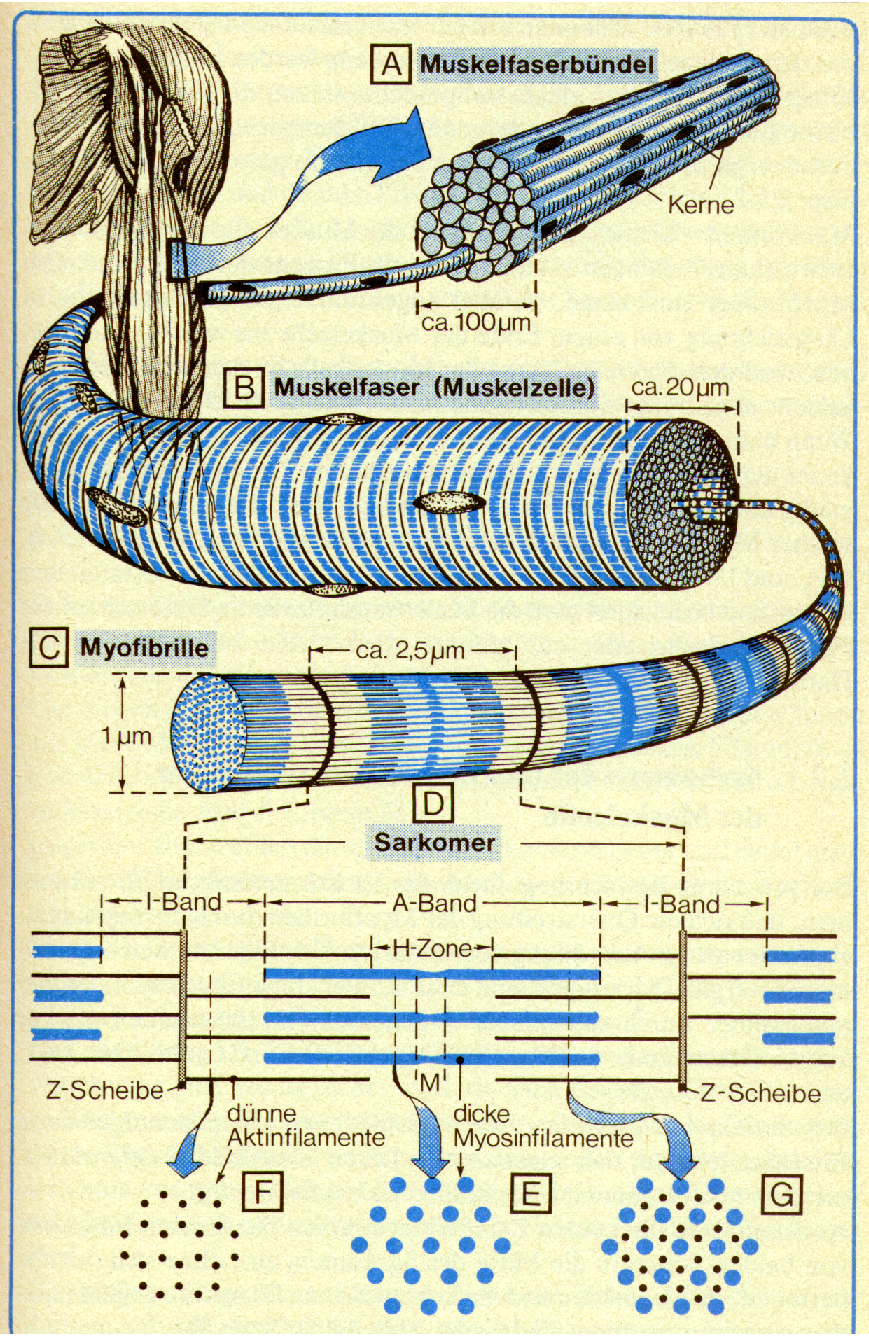 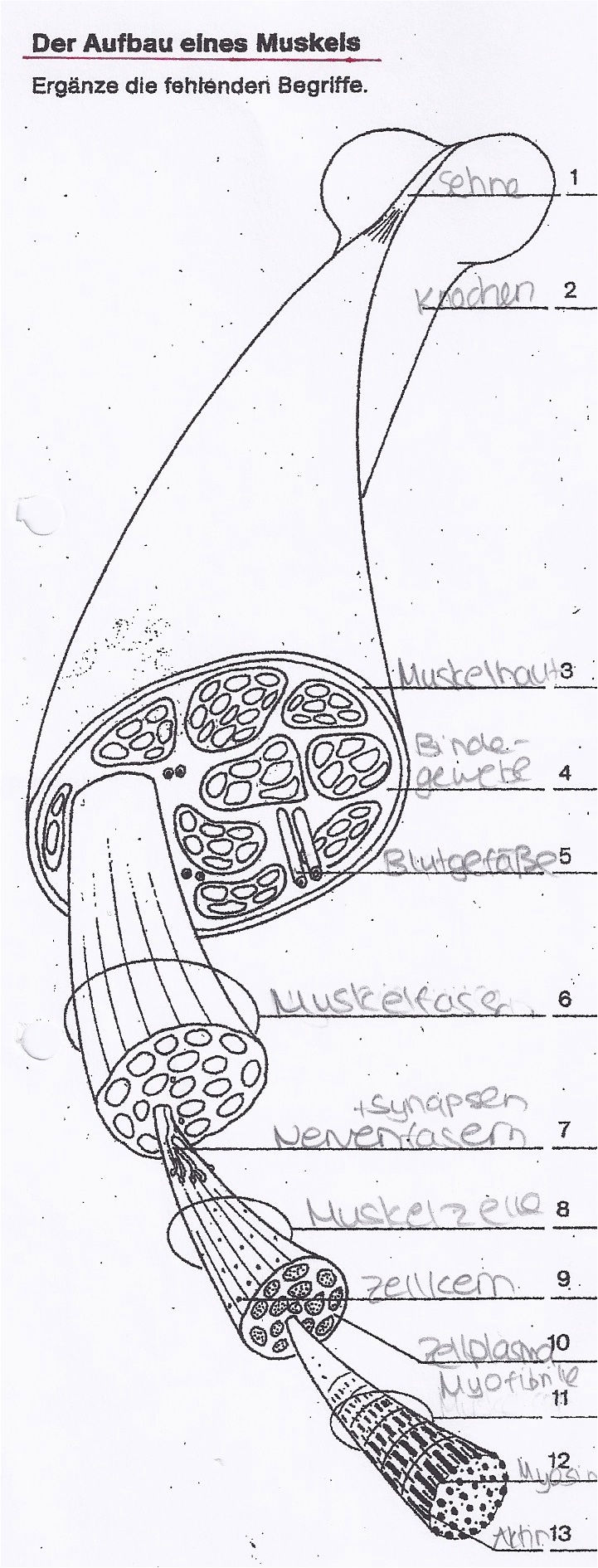 Arbeitsweisen der MuskulaturIsometrisch: Haltearbeit, Auftreten von intramuskulären Spannungsänderungen, keine Längenänderung des Muskels (z.B. Halten beim Klimmzug)Konzentrisch: positiv-dynamisch, intramuskuläre Spannung ändert sich, Muskeln verkürzen sich (z.B. Hochziehen beim Klimmzug), Widerstände müssen überwunden werdenExzentrisch: negativ-dynamisch, intramuskuläre Spannung ändert sich, Verlängerung/Dehnung der Muskeln, Muskel versucht Bewegung abzubremsen (z.B. Herablassung beim Klimmzug, Bizeps bremst durch seine Kontraktion die Bewegung ab), am meisten Kraft muss eingesetzt werdenFasertypenKoordinationIntramuskuläre: Nerv-Muskel-Zusammenspiel eines einzelnen Muskels innerhalb eines gezielten Bewegungsablaufs. Gekennzeichnet durch das Wechselspiel von Nervensystem und Skelettmuskulatur in bezug auf Einsatz und Beanspruchungsgröße der motorischen EinheitenIntermuskuläre: Zusammenwirken verschiedener Muskeln bei einem gezielten Bewegungsablauf. Gekennzeichnet durch das Zusammenspiel der agonistisch und antagonistisch tätigen Muskeln.KraftMaximalkraft: höchstmögliche Kraft, die willkürlich gegen einen Widerstand ausgeübt werden kann, MuskelquerschnittserhöhungDynamisch: Stoßkraft, Zugkraft, SchubkraftStatisch: Haltekraft, Zugkraft, Druckkraft (höher als die dynamische)Abhängig von: Muskelquerschnitt, intermuskulären Koordination, intramuskulären KoordinationAbsolutkraft: Maximalkraft+ Kraftreserven (z.B. bei Todesangst)Schnellkraft: der Körper bzw. Teile des Körpers werden mit maximaler Geschwindigkeit bewegt (unterschiedlich geprägt durch Sportarten wie Handball und Fußball), ein direkter schneller Impuls gelangt an die Hauptmuskeln, verbesserte Nerv-Muskel-ÜbertragungKraftausdauer: Kraftausübung über einen möglichst großen ZeitraumKriterien: Enzyme der Glykolyse, mehr Aktin und Myosin, mehr Mitochondrien, verstärkte KapillarisierungSchnellkraftausdauer: über langen Zeitraum aber schnellkräftige Extremität (z.B. Boxen, Fechten)Reaktivkraft: Fähigkeit, bei Dehnungs-Verkürzungszyklen der Muskulatur einen hohen Kraftstoß zu erzeugen, Kombination von exzentrischer und konzentrischer KontraktionRelativkraft: Maximalkraft:Körpergewicht (wo Gewichtsklassen vorhanden sind)Verbesserung der Kraft1. Verbesserung der intermuskulären Koordination (Verbesserung zwischen den Muskeln, Zusammenspiel der Muskeln verbessert sich)2. Verbesserung der intramuskulären Koordination (mehr Filamente ziehen an einem Strang)3. Muskelfaserhypertrophie (Muskelfaser wird dicker)4. Hyperplasie (Muskelfaservermehrung)Grundlegende Aspekte der Energiebereitstellung, Effizienzvergleich: aerobe- anaerobe EnergiegewinnungEnergie wird geliefert: exergonischer Vorgang: ATP ADP+P (Phosphat wird abgespalten) – 30,6kJVerbrauch von Energie: endergonischer Vorgang: ADP+P ATP – 30,6 kJKreatinphosphat-Speicher: KP  K+P – exergonischer VorgangEnergiegewinn aus Glucose unter Verbrauch von O2  aerob, Schwelle: 2mmol/l Laktat, pro Glucosemolekül:38 ATPAblauf: GlykolyseZitronensäurezyklusAtmungsketteEnergiegewinn aus Glucose ohne Verbrauch von O2  anaerob, Schwelle: 4mmlo/l Laktat, pro Glucosemolekül: 2 ATP je länger die Belastung desto mehr aerob und weniger anerobAnaerobe alaktazide Energiebereitstellung (rot,blau): 100m Lauf, Diskus, Weitsprung, VolleyballVorhandenes ATP zerfällt im Zytoplasma, ATP zerfällt bei der Muskelkontraktion in ADP und P, KP sorgt dafür, dass aus ADP und P wieder ATP entsteht – kein Sauerstoff erforderlich, keine Milchsäure als StoffwechselendproduktAnaerobe laktazide Energiebereitstellung (grün): länger als 10-15 SekundenAbbau von Glukose, Glykogen, Fruktose, Entstehung von Milchsäure (Laktat), Energieausbeute gering,  Auslastung des anaerob-laktazider Stoffwechsel Laktatkonzentration: Spitzenbereich: bei Ausgangsbelastung bis zu 25mmol/liter, Untrainierte: 7-8 mmol/lAerobe alaktazide Energiebereitstellung (grau): Abbau von Glykogen zu Glukose und Fructose, Vorgang dauert lange- hohe Energieausbeute, Laktat bildet sich nur geringfügig bzw. gar nicht (keine Übersäuerung möglich)Ausgangsstoffe für Energiebereitstellung: Kohlenhydrate, Fette, EiweißeLaktat-Steady-State: Laktatbildung und Laktatabbau im Gleichgewicht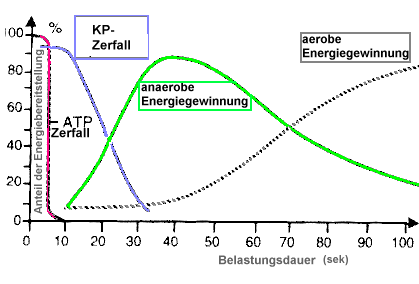 Glycogen: Vielfachzucker, wird durch Glucoseeinheiten abgebaut, Speicherung und Bereitstellung von GlucoseGlucose: Monosaccharid, KohlenhydratGlykolyse: C6H12O6Vergleich anaerobe und aerobe Energiebereitstellung:Konditionelle Vorraussetzungen von Bewegungshandlungen in spezifischen BelastungssituationenAusdauerKraftSchnelligkeitBeweglichkeitVerfahren zur Leistungsdiagnostik im AusdauerbereichConconi-TestNur ein sehr kurzes Einlaufen nötigVorarbeiten: 50m Markierungen, 200m MarkeEs wird mit einem sehr geringen Lauftempo begonnen (72 Sekunden pro 200m)Im Folgenden wird das Lauftempo auf einer 400m Rundbahn alle 200m erhöht (10. Runde 37 Sekunden für 200m)Der Test ist beendet, wenn der Läufer das vorgegebene Tempo nicht mehr halten kannUm ein gleichmäßiges und steigerndes Tempo zu gewährleisten: alle 50m ein Kontrollpfiff, der das richtige Tempo angibtFür die Ermittlung der anaeroben SchwelleAuswertungPulswerte werden in einem Diagramm ausgewertetMesswerte im aeroben Belastungsbereich bilden eine Linie, die Werte des anaeroben Bereichen weichen von dieser Linie ab  „Knickpunkt“ zeigt das Tempo an der anaeroben SchwelleGeeignet für: ambitionierte LäuferVergleich der HerzfrequenzenDurchführung:Mit einer Pulsuhr absolviert man eine bestimmte Strecke auf einem vorbestimmten Pulsniveau (z.B. 6km bei einer Herzfrequenz von 145)  gemessene Zeit wird aufgeschriebenNach ca. 4 Wochen gleiche Strecke noch mal laufen unter gleichen BedingungenAuswertung:Gemessene Zeit sagt aus, ob man sich verbessert hat (äußere Faktoren mit einschließen)Laktat-Stufen-TestAuf einem Laufband oder Tartanbahn absolvierenLockeres Warm machenLaufintensität wird stufenweise gesteigertZwischendurch (nach jeder Stufe) wird in regelmäßigen Abständen die Laktat-Konzentration am Ohrläppchen gemessen, sowie die HerzfrequenzLeistung bis zur ErschöpfungAnhand der Messdaten kann man feststellen, bei welcher Geschwindigkeit die eigene anaerobe Schwelle liegtCoopertest12-Minuten-LaufAufwärmen von 10-15 MinutenMan läuft mit möglichst hoher Geschwindigkeit die 12 MinutenGestaltung und Wirkung von TrainingsprozessenTrainingsprinzipienTrainingsprinzipien zur Auslösung von AnpassungsprozessenTrainingsprinzipien zur Festigung der AnpassungTrainingsprinzipien zur spezifischen Steuerung der AnpassungPrinzip des trainingswirksamen ReizesEin Trainingsreiz kann nur dann Anpassungsreaktionen bewirken, wenn die Belastungskomponenten so aufeinander abgestimmt sind, dass die Belastungsdosierung über dem Schwellenwert liegt  BelastungsgefügeBelastungskomponenten: Intensität (Geschwindigkeit, max. Herzfrequenz, Gewicht, Sprunghöhe), Dauer (Strecke, Anzahl der Wiederholungen), Dichte (Pause), Umfang (Summe der Wiederholungen in den Serien, Gesamtstrecke, Gesamtübungszeit)Wirksamkeit des Trainingsreizes hauptsächlich durch Intensität und Umfang – müssen gegenläufig seinPrinzip der progressiven BelastungDurch Anpassungen wird die Leistung gesteigert (z.B. 1. Erhöhung des Umfangs, 2. Erhöhung der Dichte, 3. Erhöhung der Intensität)BelastungssteigerungenAllmähliche Belastungssteigerung: hauptsächlich im Nachwuchsbereich, verhindert Überforderung des HKSSprunghafte Belastungssteigerung: benötigt gute Leistungsgrundlage, wird angewandt wenn keine allmähliche Belastungssteigerung Leistungsentwicklungen hervorruftVariierende Belastungssteigerung: gegen Monotonie der Trainingsbelastung, Variation von Trainingsmitteln und TrainingsmethodenPrinzip der optimalen Relation von Belastung und ErholungLeistungszuwachs nur, wenn die neue Belastung zum Zeitpunkt der höchsten Superkompensation erfolgtDirekte Anwendung des HomöostasegesetzesPrinzip der unvollständigen ErholungEine Ermüdung durch mehrmalige Belastungsreize in der Wiederherstellungsphase führt zu einer erhöhten SuperkompensationVor allem im Hochleistungssport zur Verbesserung der AusdauerSerien mit unvollständiger Erholung = WochenstoßtrainingUm Übertraining zu vermeiden aber erhöhte Superkompensation nach Ermüdungsaufstockung eine längere Belastungspause/ Phase mit reduziertem TrainingPrinzip der wechselnden BelastungDurch wechselnde Belastungsformen können mehrere Leistungsfaktoren verbessert werdenVor allem für Sportarten mit mehreren verschiedenen konditionellen FähigkeitenSynthese aus Kraft (Aktivierung der Eiweißsynthese für den Muskelaufbau), Ausdauer (Belastung der Energiespeicher) und KoordinationVermeidung von ÜberbelastungDurch Wechsel der Belastungsformen kann der Gesamtumfang und die Intensität gesteigert werdenPrinzip der richtigen BelastungszusammensetzungEntwicklung der konditionellen Fähigkeit durch spezifische Zusammensetzung des BelastungsgefügesPrinzip der optimalen RelationVielseitige körperliche Allgemeinausbildung  zunehmende Spezialisierung möglichVerhältnis von allgemeiner und spezieller AusbildungBsp: SchwimmerAllgemeine Ausdauer: sportartunspezifisch: Radfahren, LaufenSpezielle Ausbildung: SchwimmtrainingPrinzip der IndividualitätOptimale Leistungsentwicklung: Berücksichtigung von der individuellen Veranlagerung und EntwicklungGrundlagentraining: vielseitige Ausbildung der physischen LeistungsfakorenAufbautraining: Training der sportartspezifischen Leistungsanforderungen, Techniktraining, Steigerung von Belastungsumfang und IntensitätHochleistungstraining: Stabilisierung der physischen Leistungsfaktoren, Stabilisierung der HöchstleistungPrinzip der PeriodisierungVorbereitungsperiode5-6 Monate1. Phase: breite allgemein-konditionelle Vorbereitung im Vordergrund2. Phase: spezifische Mittel unter Verringerung des Umfangs und Erhöhung der Intensität stehen im Vordergrundbei Spitzensportler: Belastungsintensität, wettkampfspezifische Belastung in der gesamten Vorbereitungsperiode dominiert (hat schon ein hohes Ausgangsniveau)Wettkampfperiode5-6 Monatehohe Belastungen durch verschiedene Wettkämpfe Entwicklung und Stabilisierung der individuellen HöchstformQuantität und Qualität hängen von der individuellen Belastungsfähigkeit abÜbergangsperiode4-6 WochenPhase des Formverlustes bzw. geringe BelastungIntensität und Umfang sinkt, Belastung steigt„aktive Erholung“ durch Ausgleichssportarten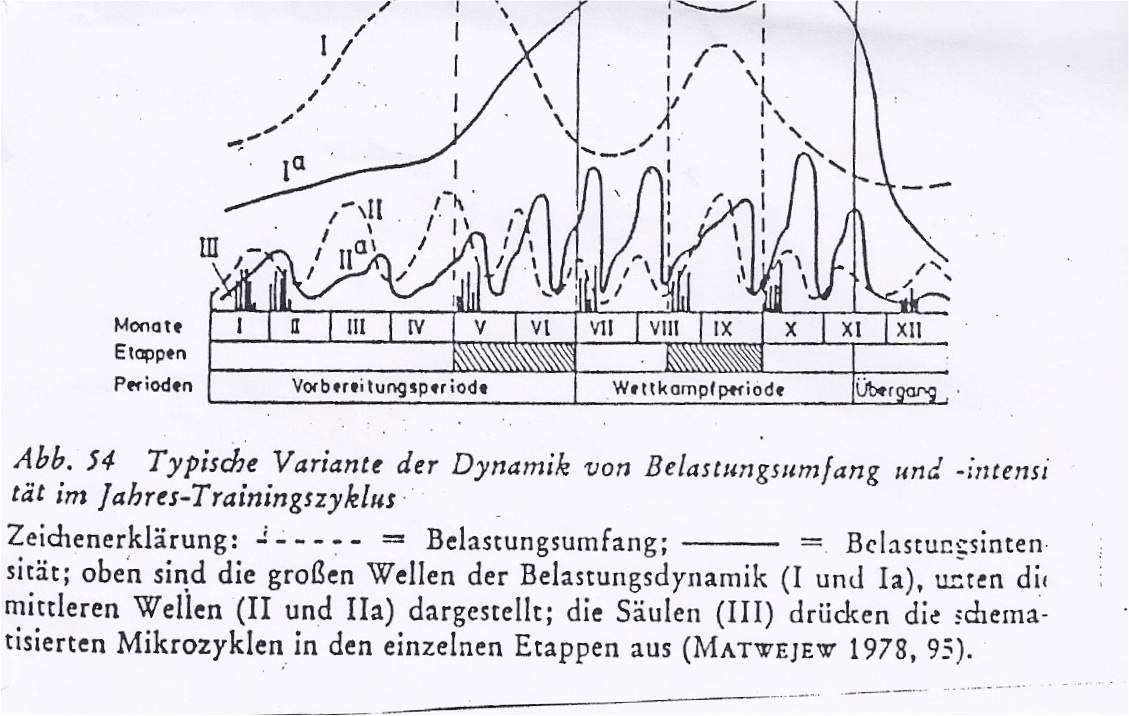 Trainingsmethoden und –formen im Ausdauer- und Krafttraining; angestrebter Leistungszuwachs und durch sie auslösbare biologische Anpassungen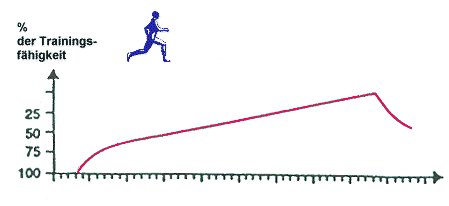 Belastungsintensität: im Bereich der aeroben SchwellePause: keineBelastungsumfang: sehr großBelastungsdauer: 30 min- 2 Stunden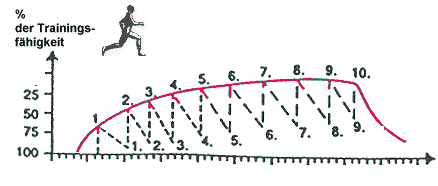 Belastungsintensität: 60-80%   Pause: "lohnende Pause"  Belastungsumfang: Mittel  Belastungsdauer: kurz bis mittel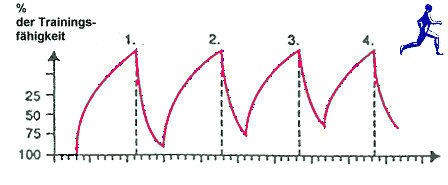 Belastungsintensität: 90-100%Pause: vollständigBelastungsumfang: gering  Belastungsdauer: kurz-mittel   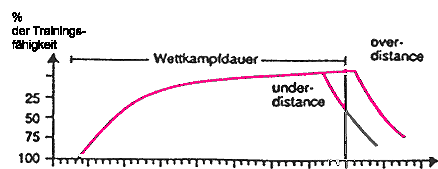 Belastungsintensität:95-100% Pause: keine Belastungsumfang: gering bis mittel  Belastungsdauer: mittel-langBiologische AnpassungenMuskelKapillarisierung im MuskelVergrößerung der EnergiespeicherVerstärkung der EnzymaktivitätVerbesserung der RegulationsvorgängeHerzVergrößerung des SchlagvolumensHF von Trainierten niedrigerAbbau von MilchsäureMaximales O2 AufnahmevermögenAerobe/ anaerobe SchwelleBlutZunahme des BlutvolumensErhöhung der PufferkapazitätGrößere O2 TransportkapazitätAtmungVergrößerung des LungenvolumensVerbesserung der Austauschkapazität (mehr Lungenbläschen)Formen und Funktion des Auf- und AbwärmensAufwärmenDefinition: Unter Aufwärmen werden alle Maßnahmen verstanden, die vor einer sportlichen Belastung- sei es für das Training oder für den Wettkampf- der Herstellung eines optimalen psychophysischen und koordinativen Vorbereitungsszustandes sowie der Verletzungsprophylaxe dienen.Allgemeines AufwärmenFunktionelle Möglichkeit des Organismus soll auf höhere Niveau gebracht werdenErwärmung großer MuskelgruppenSpezielles AufwärmenSportartspezifische Fortsetzung des allgemeinen AufwärmensDifferenzierte ErweiterungSpezielle Arbeitsmuskulatur wird nun vermehrt durchblutetFunktion des Aufwärmens:Herzfrequenz- und Blutdruckanstieg: Die Herzfrequenz wird auf die nachfolgende Belastung eingestellt. Der Blutdruckanstieg bewirkt, dass vor allem der in Sport benötigten Skelettmuskulatur genügend Blut zur Verfügung steht, um die optimale Leistungsfähigkeit zu gewährleisten.Erhöhung der zirkulierenden Blutmenge: Durch das ansteigende Herzminutenvolumen werden den Muskeln genügend Nährstoffe und Sauerstoff zur Energiebereitstellung geliefert. Abfallprodukte können schneller transportiert werden.Regulation des Atmungssystems: Die Aufgabe des Aufwärmens liegt darin, die „Startverzögerung“ so gering wie möglich zu halten, d.h., die Atmung schon auf ein genügendes Ausgangsniveau zu bringenVerringerung der Muskelviskosität: Ein 20 minütiges intensives Aufwärmen kann die Körpertemperatur auf ca. 38,5°C anheben, wodurch die innere Reibung der Muskulatur abnimmt, der Muskel ebenso wie Sehnen und Bänder belastbar wird und das Muskelfaszien- Sehnen System auf die darauf folgende Belastung vorbereitet wird. Die Rissanfälligkeit sinkt.Verbesserung der Energie- und Sauerstoffversorgung: die Mehrdurchblutung der Muskulatur bewirkt eine bessere Versorgung der Muskelzellen mit energiereichen Substraten und dem für die aerobe Energiegewinnung wichtigen Sauerstoffen.Optimierung neuromuskulärer Prozesse: Die durch das Aufwärmen herabgesetzte Viskosität sowie die erhöhte Elastizität und Dehnfähigkeit des Muskels führen zu einer Verbesserung des koordinativen Nerv-Muskel Zusammenspiels und damit auch zu einem geringeren Energiebedarf und einer verminderten ErmüdungAuswirkungen auf den passiven Bewegungsapparat: Durch die Bewegung sondert die Synovialhaut der Gelenkkapsel die Synovia (Gelenkschmiere) ab, welche vom hyalinen Gelenkknorpel aufgenommen wird und dessen Oberfläche vergrößert. Durch diese Oberflächenvergrößerung nimmt die Druckbelastung auf die Gelenke deutlich ab, sie sind weniger verletzungsgefährdet.Auswirkungen auf psychische Leistungsparameter: Verbesserung der Aufmerksamkeitsleistung und der optischen Wahrnehmung. Ebenso wird die Koordination und die Präzision motorischer Handlungen verbessert.Abwärmen / Cool DownRückführung des Sportlers in den RuhezustandAktives AbwärmenZur NormalisierungAbsenkung der Herz- und AtemfrequenzAbtransport des LaktatsSenkung des belastungsbedingten MuseltonsAbbau der zentralnervösen ErregungAbsenkung der erhöhten KörpertemperaturRegenerierung der energiereichen PhosphateAnabole WiederaufbauprozesseRückführung der Leistung wird durch aerobe Folgebelastungen besser begünstigtPassives AbwärmenZ.B. Massage, Entmüdungsbad, Sauna, Medition, SchlafLeistungsfähigkeit ist von der Schlafqualität abhängigBlutgefäßkPamm HgAorta14100Arterien13,595Arteriolen9-4,570-35Arterielle Kapillaren4,530-35Venöse Kapillaren2,520-15Venen1,515-5Eher phasischEher tonisch- Weiß- rot- Schnelle Fasern (FT)- langsame Fasern (ST)- Sprintvermögen- Ausdauerleistungsfähigkeit groß- Weniger gut durchblutet- gut durchblutet- Große anaerobe Leistungsfähigkeit- großes aerobes Leistungsvermögen- Energiebereitstellung anaerob-alaktazid/laktazid- Energiebereitstellung aerob (viel Kapillaren)- Zunahme durch Training nicht möglich- Zunahme der Fasern durch Training möglich- Hohe Laktatproduktion- keine Laktatbildung- Schnellere Ermüdbarkeit- geringe Ermüdbarkeit- Große Kontraktionskraft- geringe Kontraktionskraft- viel Mitochondrien- große Glykogendepotsanaerobe Oxidationaerobe Oxidation+ Energiebereitstellung erfolgt relativ schnell.- Energiebereitstellung erfolgt relativ langsam+ Die pro Zeiteinheit freigesetzte Energiemenge ist relativ groß- Die pro Zeiteinheit freigesetzte Energiemenge ist relativ klein.- Die Gesamtenergiemenge ist relativ klein.+ Die Gesamtenergiemenge ist relativ groß.z.B. 400-m-Lauf ® relativ hohe Laufgeschwindigkeit kann nur kurzzeitig erbracht werden.z.B. 10000-m-Lauf ® relativ geringe Laufgeschwindigkeit kann relativ lange Zeit durchgehalten werden.TrainingsmethodeBelastungEffektDauermethodeLänger andauernde Belastung ohne Unterbrechung- mit konstanter Intensität- Intensität gering bis mittel (extensiv), Belastungsdauer bis zu mehreren Stunden möglich; aerobe Beanspruchung- Intensität hoch (intensiv); Belastungsdauer bis ca. 45 min; aerob-anaerobe BeanspruchungGrundlagenausdauer, Muskelfaserveränderungen, Verbesserung der Herz-Kreislauf- Funktion, Verbesserung der aeroben Energiegewinnung aus Fetten und Kohlenhydraten, Vergrößerung der Glykogenspeicher- mit wechselnder Intensität (Wechselmethode)Bei ständigem Verbleib im trainingswirksamen Bereich wechselt die Intensität planmäßig oder geländebedingt zwischen gering und hochGlykogenstoffwechsel, Muskelfaserveränderungen, Wirkung wie konstante Dauermethode, Verbesserung der anaerob-laktaziden EnergiegewinnungIntervallmethodeWechsel zwischen relativ kurzen Belastungs- und Entlastungsphasen; Intervalle nur zu bedingten (unvollständigen) Erholungen- Intensität gering bis mittel (extensiv. 60-80%), Belastungsdauer bis ca. 10 min und großer Gesamtumfang, aerobe Beanspruchung- Intensität hoch, aber nicht maximal (intensiv- 80-90%), Belastungsdauer bis ca. 60s, aerob-anaerobe BeanspruchungGrundlagenausdauer, Kraftausdauer, ST-Fasern, Grundlagen und Kraftausdauer im aerob-aneroben Funktionsbereich, Laktatverträglichkeit, Herzvolumenvergrößerung , erhöhte PufferkapazitätWiederholungsmethodeWechsel zwischen sehr intensiven, relativ kurzen Belastungsphasen und lang dauernden Erholungsphasen, geringer GesamtumfangWettkampfspezifische Intensität, Belastungsdauer im Unterdistanzbereich der Kurz- und Mittelzeitdisziplinen bzw. Überdistanz im Sprint: anaerobe BeanspruchungWettkampfspezifische Ausdauer; Schnellkraftausdauer/ anaerobe Kapazität, Verbesserung der Phosphatspeicher, Verbesserung der jeweiligen EnergiegewinnungWettkampfmethodeEinmalige, seltener mehrfache Belastung mit höchstem Einsatz und wettkampftypischem VerhaltenWettkampfdistanzKomplexe Leistungsfähigkeit, Entwicklung wettkampftypischer Beziehungen zwischen allen Leistungsvoraussetzungen und deren wettkampfspezifischer Ausprägung